Course Title:Academic Level:ECTS Credits: Semester:School/Department:Location:Instructor:Language of Instruction:Course Description:Course Aims:Specific entry requirements (if any):Course Content:Intended Learning Outcomes:Learning and Teaching Methods:Methods of Assessment/Final assessment information:Reading List: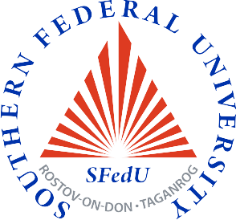 Course SyllabusSocialist Models in Foreign Countries in the Second Half of the XX - XXI CenturiesMaster5 ECTS2, spring semesterInstitute of History and International Relations140 Pushkinskaya St., Rostov-on-Don Prof. Radmila Ayriyan, e-mail: rsayriyan@sfedu.ruEnglishThe academic discipline " Socialist Models in Foreign Countries in the Second Half of the XX - XXI Centuries " refers to the block of variable disciplines of variable disciplines (elective subjects) of the program "Socialist and post-socialist studies". The discipline "Socialist models in foreign countries in the second half of the XX - XXI centuries" aims to form students ' understanding of the features of the implementation of socialist ideas in international practice on a national scale in the specified historical period. Within the framework of studying the discipline, the following basic educational technologies are used: problem-oriented lectures, practical classes, independent work of students. • to study the features of socialist models in Europe, Asia, and Latin America, the reasons for their formation, and the specifics of their development;• to analyze the causes of the collapse of socialist models in Eastern Europe and a number of other macro-regions, and the specifics of democratic transit;• to identify and analyze the dynamics and nature of the reform of socialist systems in the period of geopolitical transformation – the collapse of the USSR and the world socialist system;• to highlight the features of the development of socialist models at the present stage.-Module 1. Socialist models in foreign countries in the 1950s and 1980s.Socialism in Eastern EuropeFormation and development of Communist regimes in Southeast AsiaArab Socialism: the specifics of developmentSocialism in Latin AmericaAfrican socialismModule 2. Socialist models in foreign countries in the 1990s-2010s.Latin American variants of socialism at the present stageThe North Korean model of socialismSocialism in VietnameseSocialism with Chinese characteristics in the 1990s-2010s.Knowledge:- knowledge of factual material, including the chronology of the main historical events and their content;- to understand the driving forces and laws of the historical process, the place of the individual in the historical process, the political organization of society;- knowledge in the field of general and national history.Skills:- the ability to understand, critically analyze and present historical information;- the ability to logically correctly, reasonably build oral speech;- the ability to interact on the basis of moral and legal norms accepted in society, to be tolerant towards another culture;- possess the skills of self-development, improving their qualifications and skills;- possess the skills of analyzing socially significant problems and processes.lecture, seminarPass-fail testWorld History / G.B. Polyak - 3rd ed. - Moskva: Yuniti-Dana, 2015. - 887 p. Pareto V. Socialist systems / V. Pareto - Moscow: Direct-Media, 2007. - 131 p. History of state and law of foreign countries: short course - Moscow: RIPOL classic, 2016. - 145 p.